ZENITH闪耀夏日蓝色光辉ZENITH展现夏季风情，搭配蓝色色调，唤起户外运动的精神，邀请您前往远方旅行。2018年，为迎接夏季的到来，ZENITH特别推出一系列潮流蓝色表款。那些视野广阔的冒险者可以蓄势待发，一切已经准备就绪，佩戴DEFY CLASSIC系列的EL PRIMERO 21 BLUE表款、40 mm PILOT TYPE 20 EXTRA SPECIAL表款或者45 mm PILOT TYPE 20 EXTRA SPECIAL CHRONOGRAPH表款。以蓝色为尊这款DEFY CLASSIC表款配备水蓝色内表圈，搭配蓝色鳄鱼皮内衬黑色橡胶表带，堪称绝配。 DEFY EL PRIMERO 21 BLUE也不甘示弱，采用引人注目的蓝色主机板搭配搭配时令色泽的精选表带。蓝色视野今年夏天，40 mm PILOT TYPE 20 EXTRA SPECIAL表款和45 mm PILOT TYPE 20 EXTRA SPECIAL CHRONOGRAPH表款直指苍穹，采用哑光天蓝色表盘。搭配运动蓝色油性磨砂皮表带，这些表款防水深度达100米，因此可以上天入地下海，随心所欲，自得其乐。ZENITH，瑞士制表业的未来自1865年以来，Zenith始终本着真实、大胆和热忱的宗旨，积极推动卓越、精准和创新。高瞻远瞩的制表师Georges Favre-Jacot先生在瑞士力洛克创立Zenith之后不久，就获得了精密时计认证，并在短短一个半世纪的时间内荣获2333个精密时计奖项，创造了无与伦比的纪录。该表厂以其1969 El Primero传奇机芯而闻名，短时测量精确度接近1/10秒，自此开发出600多款机芯。今天，Zenith在测时方面又出新猷，其中包括测时精确到1/100秒Defy El Primero 21机芯；还有21st century Defy Lab则是世界上最精确的腕表，开辟机械表的全新格局。Zenith重拳出击，以傲人的创新传统、敢为天下先的思维，积极书写自己以及瑞士制表业的未来。DEFY EL PRIMERO 21 BLUE腕表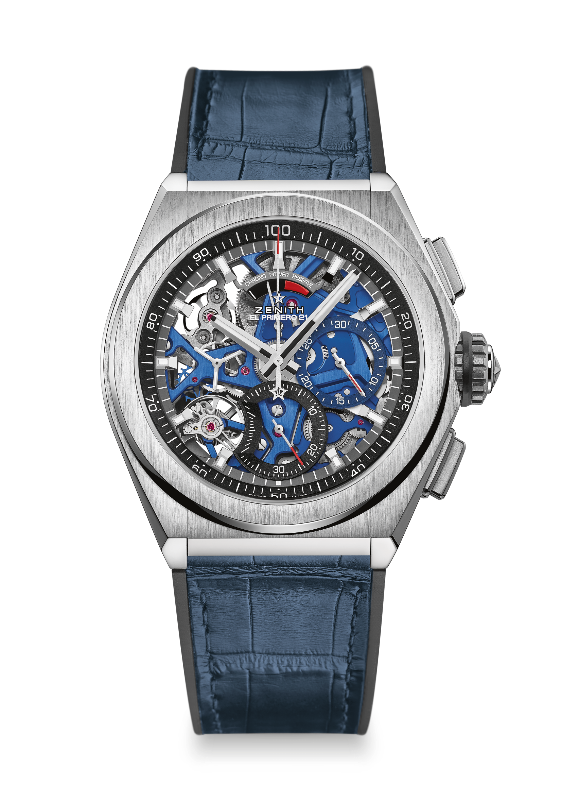 技术详情
型号：	95.9002.9004/78.R584独特卖点全新1/100秒计时码表机芯别具特色的每秒旋转一圈动态显示双链结构1个腕表擒纵 (36,000振次/小时 — 5赫兹)；1个计时码表擒纵 (360,000振次/小时 — 50赫兹)经过TIME LAB精密天文表认证机芯 El Primero 9004自动上弦星速机芯尺寸：14¼``` (直径：32.80毫米)厚度：7.9毫米组件数：293宝石数：53振频36,000振次/小时 (5赫兹)动力存储约50小时特制自动摆陀饰有“缎光圆纹”蓝色主夹板功能 1/100秒读秒计时功能12点钟位置设有计时码表动力存储指示中置时、分显示9点钟位置设小秒针- 中置计时指针- 3点钟位置设30分钟计时盘- 6点钟位置设60秒钟计时盘表壳、表盘及指针刷光钛金属表壳直径：44毫米镂空直径：35.5毫米厚度：14.50毫米表镜：弧形双面防眩处理蓝宝石水晶玻璃表镜表后盖：透明蓝宝石水晶玻璃防水能力：10 ATM表盘：镂空表盘配双色计时盘小时时标：镀铑，琢面，覆以Super-LumiNova®夜光材料指针：镀铑，琢面，覆以Super-LumiNova®夜光材料表带和表扣 黑色橡胶表带覆以蓝色鳄鱼皮涂层钛金属双折叠表扣DEFY EL PRIMERO 21腕表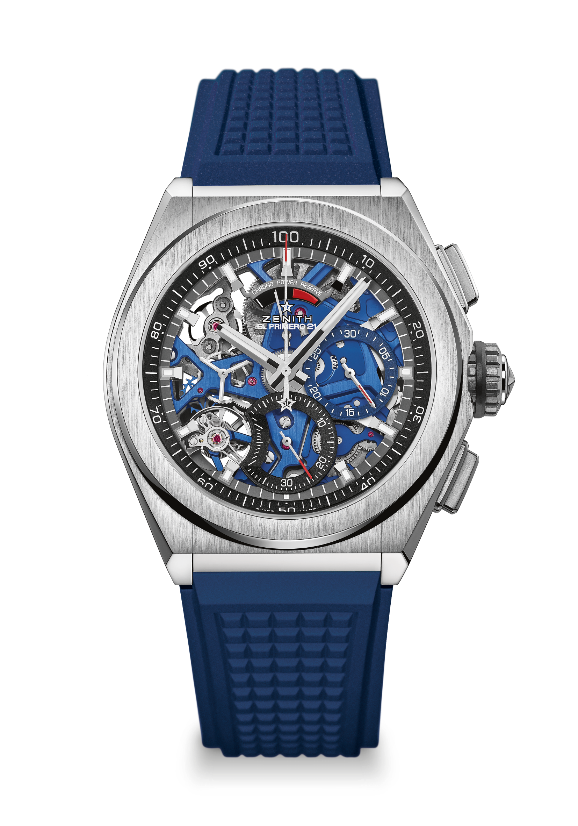 技术详情
型号：	95.9002.9004/78.R591独特卖点全新1/100秒计时码表机芯别具特色的每秒旋转一圈动态显示双链结构1个腕表擒纵 (36,000振次/小时 — 5赫兹)；1个计时码表擒纵 (360,000振次/小时 — 50赫兹)经过TIME LAB精密天文表认证机芯 El Primero 9004自动上弦星速机芯尺寸：14¼``` (直径：32.80毫米)厚度：7.9毫米组件数：293宝石数：53振频36,000振次/小时 (5赫兹)动力存储约50小时特制自动摆陀饰有“缎光圆纹”蓝色主夹板功能 1/100秒读秒计时功能12点钟位置设有计时码表动力存储指示中置时、分显示9点钟位置设小秒针- 中置计时指针- 3点钟位置设30分钟计时盘- 6点钟位置设60秒钟计时盘表壳、表盘及指针刷光钛金属表壳直径：44毫米镂空直径：35.5毫米厚度：14.50毫米表镜：弧形双面防眩处理蓝宝石水晶玻璃表镜表后盖：透明蓝宝石水晶玻璃防水能力：10 ATM表盘：镂空表盘配双色计时盘小时时标：镀钌，琢面，覆以SuperLuminova夜光材料指针：镀钌，琢面，覆以SuperLuminova夜光材料表带和表扣 蓝色橡胶钛金属双折叠表扣DEFY CLASSIC 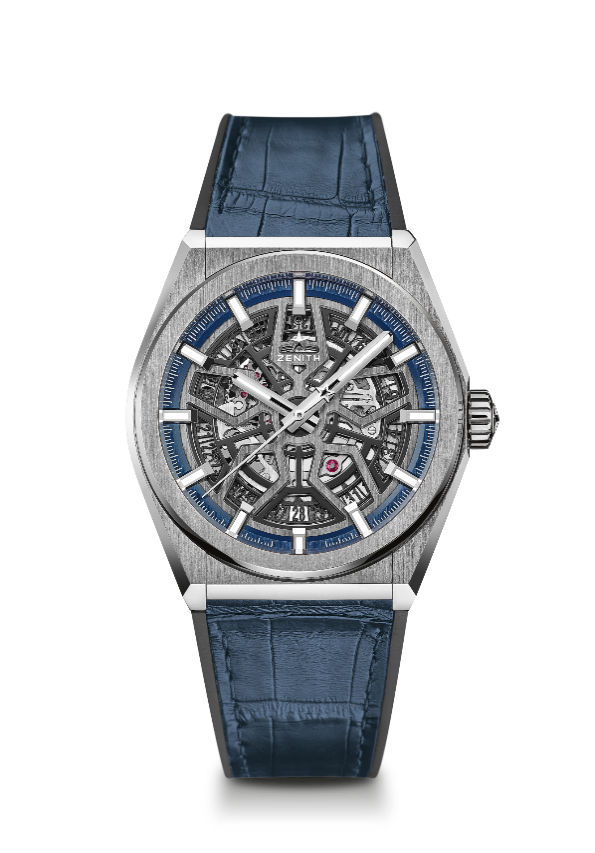 技术信息型号：95.9000.670/78.R584亮点 全新Elite镂空机芯 全新41毫米拉丝钛金属表壳 硅质擒纵轮和擒纵叉 机芯Elite 670 SK型自动机芯尺寸：11又½法分（直径：25.60毫米）机芯厚度：3.88毫米部件数：187个宝石数：27颗振频：每小时28,800次（4赫兹）动力储备：至少48个小时精饰：经过缎面拉丝处理的特别摆锤功能中置时针和分针中央秒针 日期显示位于6点钟位置表壳、表盘和表针直径：41毫米表盘直径：32.5毫米厚度：10.75毫米表镜：经过双面防眩处理的穹面蓝宝石水晶表壳底盖：透明蓝宝石水晶材质：拉丝钛金属防水性能：10个大气压表盘：镂空时标：镀铑刻面，经过Super-LumiNova® SLN C1超级荧光涂料处理表针：镀铑刻面，经过Super-LumiNova® SLN C1超级荧光涂料处理表带和表扣表带型号：27.00.2218.584描述：外包蓝色鳄鱼皮的黑色橡胶表带 表扣型号：27.95.0018.930描述：钛金属双折叠表扣 DEFY CLASSIC 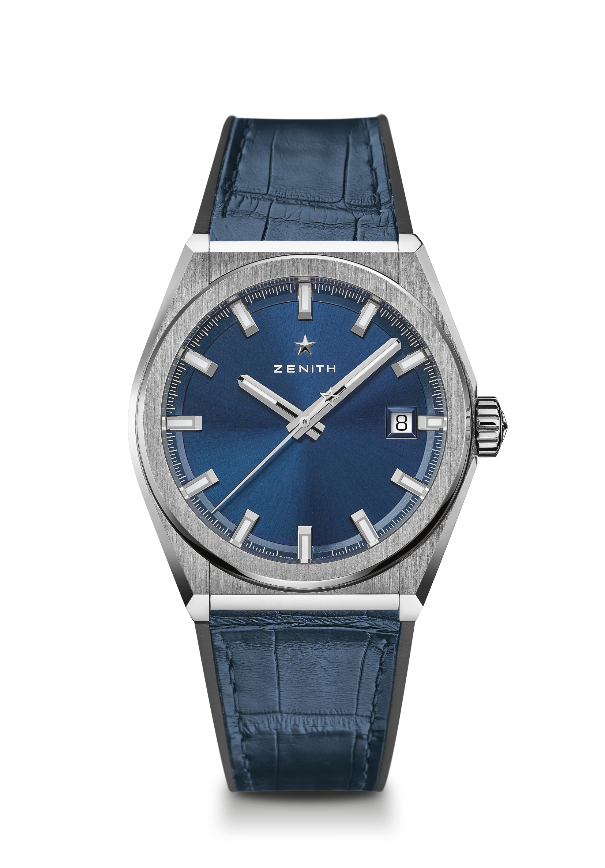 技术信息型号：95.9000.670/51.R584亮点 全新Elite镂空机芯全新41毫米拉丝钛金属表壳 硅质擒纵轮和擒纵叉机芯Elite 670 SK型自动机芯尺寸：11又½法分（直径：25.60毫米）机芯厚度：3.88毫米部件数：187个宝石数：27颗振频：每小时28,800次（4赫兹）动力储备：至少48个小时精饰：经过缎面拉丝处理的特别摆锤功能中置时针和秒针中央秒针 日期显示位于3点钟位置表壳、表盘和表针直径：41毫米表盘直径：32.5毫米厚度：10.75毫米表镜：经过双面防眩处理的穹面蓝宝石表镜表壳底盖：透明蓝宝石水晶材质：拉丝钛金属防水性能：10个大气压表盘：蓝色旭辉图案时标：镀铑刻面，经过Super-LumiNova® SLN C1超级荧光涂料处理表针：镀铑刻面，经过Super-LumiNova® SLN C1超级荧光涂料处理表带和表扣表带型号：27.00.2218.584描述：外包蓝色鳄鱼皮的黑色橡胶表带表扣型号：27.95.0018.930描述：钛金属双折叠表扣DEFY CLASSIC 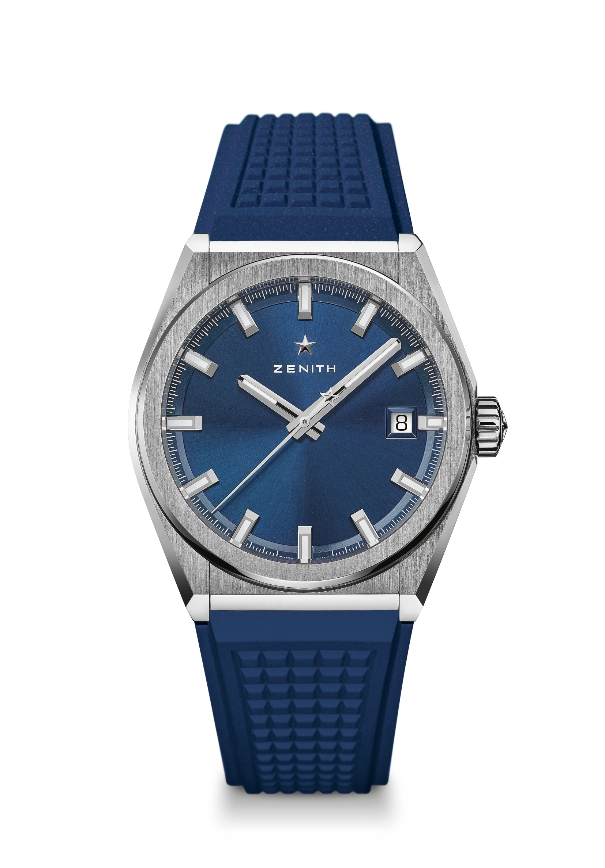 技术信息型号：95.9000.670/51.R790亮点 全新Elite镂空机芯全新41毫米拉丝钛金属表壳 硅质擒纵轮和擒纵叉机芯Elite 670 SK型自动机芯尺寸：11又½法分（直径：25.60毫米）机芯厚度：3.88毫米部件数：187个宝石数：27颗振频：每小时振动28,800次（4赫兹）动力储备：至少48个小时精饰：经过缎面拉丝处理的特别摆锤功能中置时针和分针中央秒针 日期显示位于3点钟位置表壳、表盘和表针直径：41毫米表盘直径：32.5毫米厚度：10.75毫米表镜：经过双面防眩处理的穹面蓝宝石表镜表壳底盖：透明蓝宝石水晶材质：拉丝钛金属防水性能：10个大气压表盘：蓝色旭辉图案时标：镀铑刻面，经过Super-LumiNova® SLN C1超级荧光涂料处理表针：镀铑刻面，经过Super-LumiNova® SLN C1超级荧光涂料处理表带和表扣表带型号：27.00.2218.790描述：蓝色橡胶 表扣型号：27.95.0018.930描述：钛金属双折叠表扣 PILOT TYPE 20 EXTRA SPECIAL CHRONOGRAPH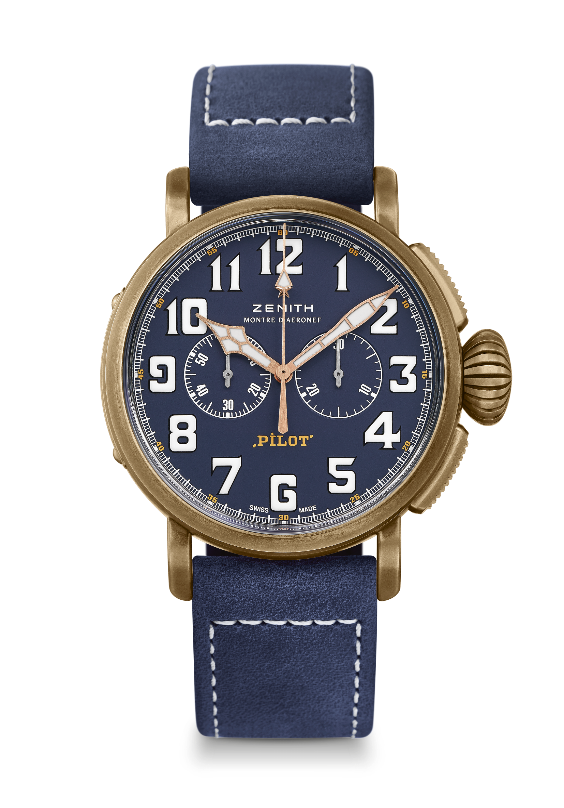 技术信息型号：29.2430.4069/57.C808亮点 青铜表壳El Primero立柱轮自动计时码表机芯表壳底盖上镌刻ZENITH飞行器标志 阿拉伯数字时标完全采用SuperLumiNova ®超级荧光涂料机芯El Primero 4069自动机芯 尺寸：13又¼法分（直径：30毫米）机芯厚度6.6毫米部件数：254个宝石数：35个振频：每小时振动36,000次（5赫兹）动力储备：至少50个小时精饰：摆锤上镌刻日内瓦纹饰（Côtes de Genève） 功能中置时针和分针小秒针位于9点钟位置计时码表：中央计时指针 & 30分钟计时器位于3点钟位置表壳、表盘和表针直径：45毫米表盘直径：37.8毫米厚度：14.25毫米表镜：经过双面防眩处理的穹面蓝宝石表镜表壳底盖：钛金属表壳底盖上镌刻ZENITH 飞行仪器标志 材质：青铜防水性能：10个大气压表盘：哑光蓝色 时标：经过白色SuperLumiNova® SLN C1超级荧光涂料处理的阿拉伯数字时标 表针：镀金刻面，经过白色SuperLumiNova®SLN C1超级荧光涂料处理 [表针]表带和表扣表带：型号：27.00.2321.808描述：蓝色油性磨砂皮表带，配备保护性橡胶衬里 表扣：型号：27.95.0021.001描述：钛金属针扣 PILOT TYPE 20 EXTRA SPECIAL40 MM BRONZE技术信息型号：29.1940.679/57.C808亮点 全新青铜表壳 从传奇Zenith飞行表中汲取灵感 阿拉伯数字时标完全采用SuperLumiNova ®超级荧光涂料机芯Elite 679型自动机芯 尺寸：11又½法分（直径：25.60毫米）机芯厚度：3.85毫米部件数：126个宝石数：27颗振频：每小时振动28,800次（4赫兹）动力储备：至少50个小时精饰：摆锤上镌刻日内瓦纹饰（Côtes de Genève） 功能中置时针和分针中央秒针 表壳、表盘和表针直径：40毫米表盘直径：33.1毫米厚度：12.95毫米表镜：经过双面防眩处理的穹面蓝宝石表镜表壳底盖：钛金属表壳底盖上镌刻ZENITH 飞行仪器标志材质：青铜防水性能：10个大气压表盘：哑光蓝色时标：经过SuperLumiNova® SLN C1超级荧光涂料处理的阿拉伯数字时标[时标]表针：镀金刻面，经过SuperLumiNova®SLN C1超级荧光涂料处理 [表针]表带和表扣表带型号：27.00.2018.808描述：蓝色油性磨砂皮表带，配备保护性橡胶衬里 表扣型号：27.95.0031.001描述：钛金属针扣 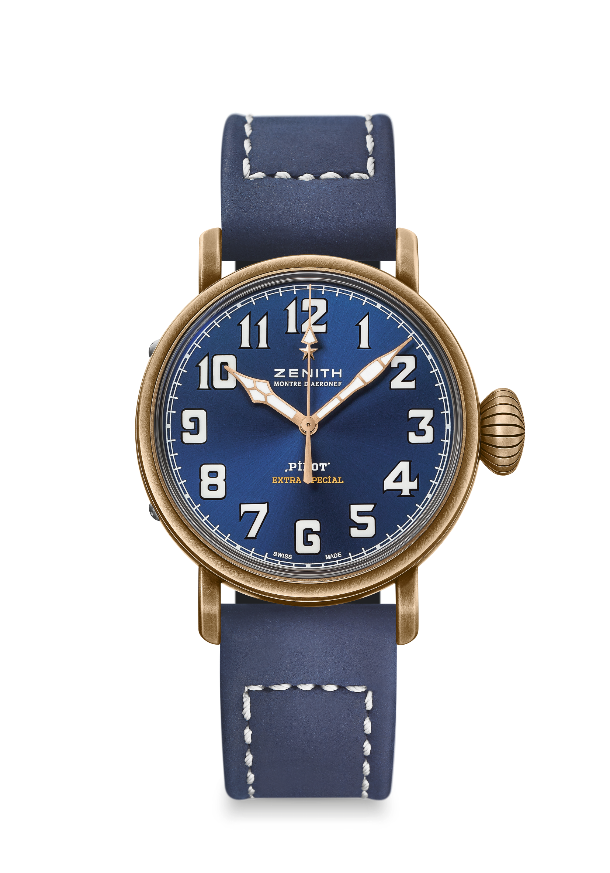 